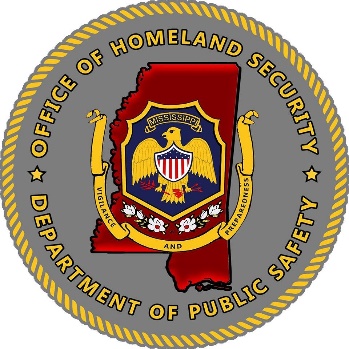 Mississippi Office of Homeland Security Grant Program (HSGP)FY23 Homeland Security-Nonprofit Application Preparation for FY23 Grant ApplicationFebruary 1, 2023Purpose: The purpose of this announcement is to provide guidance for submitting grant applications for the upcoming FY23 Homeland Security Nonprofit Security Grant Program. Projects must align with the Program Priority of: Enhancing the protection of soft targets/crowded places. Application Preparation Sessions:The MOHS will host two (2) virtual application preparation workshops to answer questions regarding the application and what is REQUIRED to apply for the FY23 grant year. Dates for the sessions will be held on February 8, 2023, and February 22, 2023. The sessions will be held from 10:00 a.m. to 11:30 a.m. Please R.S.V.P for grant writing by Monday, February 6, 2023, to at mohsgrants@dps.ms.gov. Virtual Call instructions will be provided after RSVP notices have been received and closer to the date of the sessions. An email of instructions will be provided. You will only need to attend one of the sessions, as the information will be the same for both sessions. To be Eligible and Grant Solicitation: To qualify for FY23 grant funding, applicants must be: Described under section 501(c)(3) of the Internal Revenue Code of 1986 (IRC) and exempt from tax under section 501(a) of such code. Note: The Internal Revenue Service (IRS) does not require certain organizations such as churches, mosques, and synagogues to apply for and receive a recognition of exemption under section 501(c)(3) of the IRC. Such organizations are automatically exempt if they meet the requirements of section 501(c)(3). These organizations are not required to provide recognition of exemption. For organizations that the IRS requires to apply for and receive a recognition of exemption under section 501(c)(3), the state may or may not require recognition of exemption, as long as the method chosen is applied consistently.Refer to links below for additional information:https://www.irs.gov/charities-non-profits/charitable-organizations/exemptionrequirements-section-501-c-3-organizationshttps://www.irs.gov/publications/p557https://www.irs.gov/charities-and-nonprofitsAble to demonstrate, through the application, that the organization is at high risk of a terrorist attack. Active Unique Entity Identification Number through: www.SAMS.govBelow are entities that are not eligible to apply under the Nonprofit Security Grant Program. These entities are subject to change with release of the official 2022 Notice of Funding Opportunity from FEMA.Utility companiesFor-profit transportation companies, such as a company offering bus services For-profit hospitals; clinics, etc.  Organizations active in politics, lobbying, and advocacy workVolunteer fire departments Community Service organizations (Kiwanis, Rotary, and Lions Clubs) Homeowner AssociationsLabor, agricultural, or horticultural organizationsLabor unions, county fairs, and flower societies are examples of these types of groups.Applicant must fill out the application form, completely. Projects meeting one or more of the national priorities will be considered and reviewed first for funding. Project requests outside the federal priority areas will be considered and reviewed secondary.Application Release:The Mississippi Office of Homeland Security (MOHS) is anticipating the release the FY23 Homeland Security Non-Profit Security Grant program grant application on Wednesday, March 1, 2023. The application, along with the funding guidance document will be available on the MOHS website at: https://www.homelandsecurity.ms.gov/Grant Writing:The MOHS will also host two (2) virtual grant writing workshops to answer questions regarding the grant and provide updates on grant funding, priority areas and information about the upcoming FY22 grant year. Dates for the grant writing sessions will be held on March 8, 2023, and March 15, 2023. The session will be held from 9:00 a.m. to 11:30 a.m. Please R.S.V.P for grant writing by Friday, March 3, 2023, to at mohsgrants@dps.ms.gov. Instructions and Deadlines:		All proposals must be submitted electronically to the MOHS email address at mohsgrants@dps.ms.gov by March 29, 2023, at 5:00 p.m. CDT. All fields are required to be completed and must include all required information and signatures for a completed application.  The MOHS requests that all jurisdictions prioritize funding requests to address the threats, vulnerabilities and potential consequences identified through a needs assessment. Applicant should prioritize the use of grant funds to maintain/sustain current capabilities. Applications submitted after the deadlines will not be considered for funding. Application submission does not guarantee funding. MOHS/FEMA will review all eligible applications that align with the funding priorities of the agency. Questions:For questions related to the grant application, guidelines or need technical assistance, please contact the MOHS email address at mohsgrants@dps.ms.gov.FEMA Additional Information:Further grant specific information can be found on the FEMA website at: https://www.fema.gov/grants/preparedness/nonprofit-security/nonprofit-security-grant-program-notices-funding-opportunity